LGBTQ+ Support ServicesLGBT Foundation HelplineThe helpline at LGBT Foundation is here to offer non-judgemental support and advice on a range of topics. We can be contacted at:LGBT Foundation Other ServicesLGBT Foundation also provide a wide-range of services to support LGBTQ+ community members, including:For more information about any of our services, visit:https://lgbt.foundationOther Groups and OrganisationsThis list below is not comprehensive. For further signposting support, please contact your Account Manager, or email Pride in Practice at pip@lgbt.foundationAfrican Rainbow Family support LGBTIQ people of African Heritage and wider Black and Asian Minority Ethnic groups.https://africanrainbowfamily.org/AKT supports LGBTQ+ young people aged 16-25 in the UK who are facing or experiencing homelessness or living in a hostile environment.https://www.akt.org.uk/GALOP support LGBT+ people who have experienced abuse and violence.https://galop.org.uk/Hidayah LGBT supports LGBTQI+ Muslims.https://hidayahlgbt.com/Indigo Gender Identity Service is a Greater Manchester based NHS adult gender service.https://indigogenderservice.uk/Keshet supports LGBTQ Jewish people and their families.https://www.keshetonline.org/LGBT Consortium supports LGBTQ groups and organisations. Their members’ directory can be filtered to find organisations by the type of work they do and/or the communities they work with. https://www.consortium.lgbt/Live Through This is an advocacy and support charity for LGBTQ+ people affected by cancer.https://livethroughthis.co.uk/Mermaids work with gender diverse kids, young people, and their families.https://mermaidsuk.org.uk/The Proud Trust supports LGBT+ young people.https://www.theproudtrust.org/Rainbow Migration support LGBTQI+ people through the asylum and immigration system.https://rainbowmigration.org.uk/enStonewall provide information and support to LGBT people and their allies. Their ‘What’s In My Area?’ service can be used to find LGBT services and community groups local to you.https://www.stonewall.org.uk/Terrence Higgins Trust is an HIV and sexual health charity.https://www.tht.org.uk/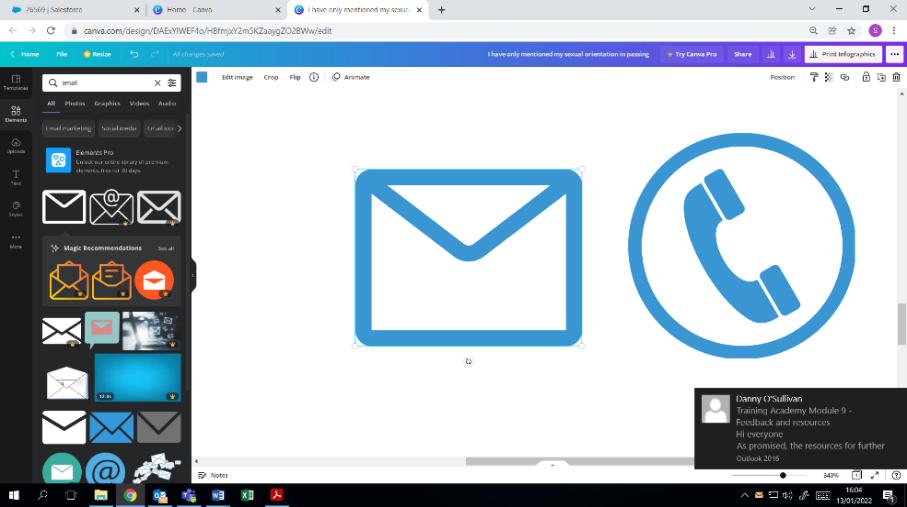 0345 3 30 30 30The helpline is open on weekdays from 9am-9pm and weekends from 10am-6pm.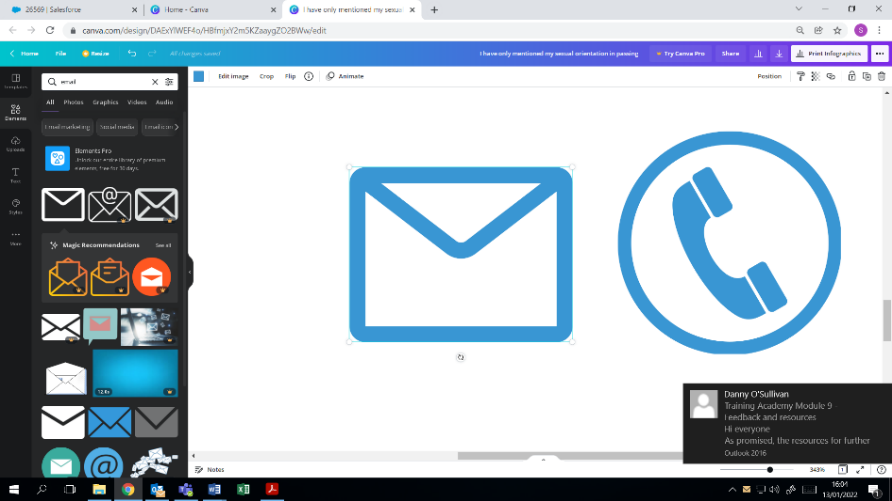 helpline@lgbt.foundationThe helpline can be emailed at any time.Befriending and Social SupportVillage Angels and Village HavenWomen’s, Men’s, and Trans ProgrammesSafer Sex Advice and Sexual Health TestingRecovery SupportFree Condoms and LubeTalking TherapiesDomestic Abuse SupportHate Crime Reporting and SupportLegal and Police Advice SurgeriesTrans Advocacy Service